Warsztaty ENHANCE on-line learning and teachingCentrum Współpracy Międzynarodowej oraz Ośrodek Kształcenia na Odległość zapraszają pracowników, doktorantów i studentów Politechniki Warszawskiej do udziału w warsztatach “ENHANCE workshop on on-line learning and teaching”. Warsztaty odbędą się zdalnie w dn. 1 - 2 lipca 2021 r. Wydarzenie będzie zorganizowane w ramach konsorcjum ENHANCE. Warsztaty składają się z 3 części:1. Prezentacje podsumowujące doświadczenia nauczycieli akademickich konsorcjum ENHANCE związane ze zdalnym kształceniem - część ogólnodostępna (w dn. 1.07.2021 r.).2. Coffee table workshop na temat możliwych usprawnień w edukacji zdalnej, w którym wezmą udział zaproszeni nauczyciele akademiccy i studenci z uczelni konsorcjum ENHANCE (w dn. 1.07.2021 r.).3. Podsumowanie warsztatów - część ogólnodostępna (w dn. 2.07.2021 r.)Keynote speakerami będą Pauliina Mattila i Aaron Down ze Swinburne University w Australii.Uczelnie ENHANCE będą reprezentowali jako prelegenci:- prof. Giuliana Iannaccone z Politechniki w Mediolanie- Christian Forbrig z Politechniki w Berlinie- prof. Javier Orozco Messana i Ignacio Despujol Zabala z Politechniki w WalencjiPrelegentami z Politechniki Warszawskiej będą: dr hab. inż. Ryszard Robert Gajewski (Wydział Inżynierii Lądowej) i dr inż. Michał Struzik (Wydział Fizyki).Rejestracja i szczegółowe informacje: https://workshop.enhance.pw.edu.pl/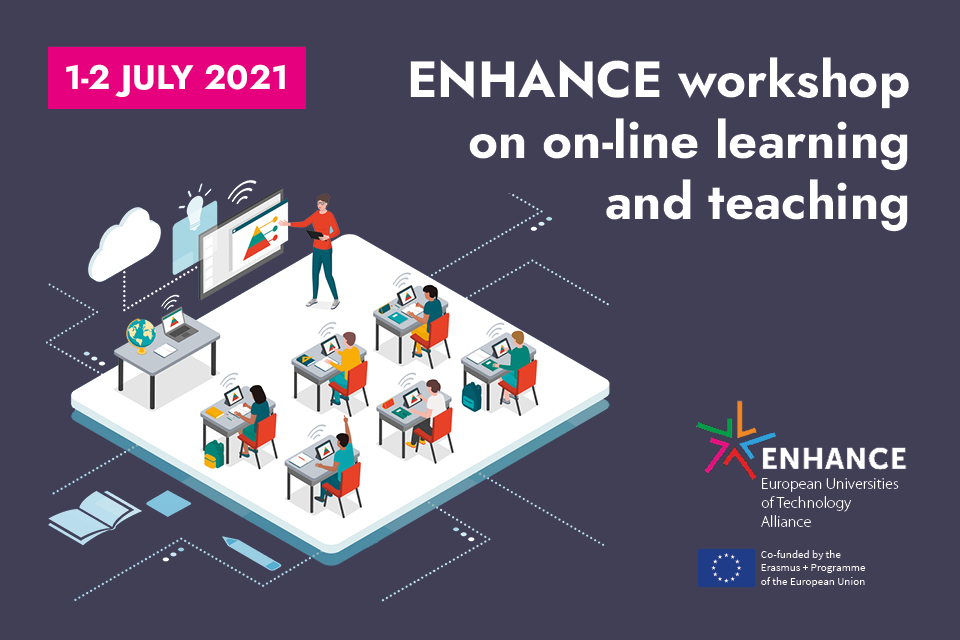 